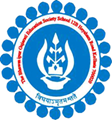 THE BGES SCHOOL (ICSE)	12B, HEYSHAM ROADKOLKATA- 700020LIST OF STUDENTS AND BOOKS OVERDUE FOR RETURN BEING CHARGED LATE FEES AS ON MONDAY 27th Jan 2020.LIBRARIANNikhil Nandy27/01/2020ISSUE DATERETURN DATEBOOK NAMEREGN NO.STUDENT’S NAMECLASS19-12-201903-01-2020ICSE 10 YEARS SOLVED PAPERS CLASS-X2052HARSH R SHETHX06-01-202021-01-20205 JUNIOR CLASSICS3021BHAVYA KHATRIIV10-01-202025-01-2020NOVELS & STORIES OF SHERLOCK HOMES VOL-I2364SHREEMAYEE ROYVIII